KEMENTERIAN PENDIDIKAN, KEBUDAYAAN,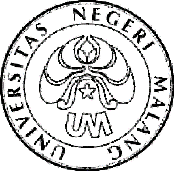 RISET DAN TEKNOLOGIUNIVERSITAS NEGERI MALANG (UM)Jalan Semarang 5, Malang 65145Telepon: 0341-551312, Faksimile: 0341-551921Laman: www.um.ac.id FORMULIR LAPORAN PRESTASI KEGIATAN KEMAHASISWAANUNIVERSITAS NEGERI MALANGTINGKAT INTERNASIONAL (minimal 15 Peserta dari 5 Negara)Yang bertandatangan dibawah ini:Menyatakan dengan sesungguhnya bahwa kami telah meraih prestasi kegiatan Kemahasiswaan sebagai berikut:Data ini kami laporkan untuk pengajuan:Bebas UKT (Khusus untuk mahasiswa Jalur Mandiri Prestasi)*Hadiah Penghargaan Prestasi*Data Kejuaraan/lomba yang tersebut diatas adalah data yang benar dan dapat dipertanggung jawabkan.Demikian laporan ini kami buat dengan sesungguhnya, agar dapat digunakan sebagaimana mestinya.*coret yang tidak perluBerkas yang harus dilampirkan:Foto Acara atau penyerahan penghargaan atau Screenshoot saat pengumuman via online dan fotodi rumah membawa piala atau medaliSurat Tugas / Surat Undangan / Surat IzinPiagam Penghargaan / Sertifikat / MedaliFotocopi KTMNama:NIM:Fakultas/Jurusan:Nomor WA:Nama Kejuaraan/Lomba:Prestasi yang dicapai:Pembimbing/Pendamping:Unit Kerja Pembimbing/Pendamping:Individu atau kelompok:Jumlah Anggota (bagi kelompok/beregu):Jumlah Kota/Kabupaten asal peserta:Jumlah peserta Kejuaraan/Lomba:Organisasi/Lembaga Penyelenggara:Tanggal Pelaksanaan:Tempat Pelaksanaan:URLatau Laink Pengumuman:Nomor/Tanggal Sertifikat:Wakil Dekan III/Pendamping UKMMahasiswa/Ketua TIM…………………………………….NIP ……………………………….………………………………NIM ………………………...